ONLINE SUPPLEMENTARY MATERIALTable 1. Reasons Patients Did Not Meet Criteria for 7-day Duration of Therapy for Gram-Negative Bloodstream Infections in the Baseline and Intervention PeriodsaNote. ANC: absolute neutrophil count; HSCT: hematopoietic stem cell transplantation; GVHD: graft-versus-host diseasea Percentages may not total 100 because of rounding.b Two or more positive blood cultures if available and collected during the same antibiotic treatment course.Figure 1. Treatment Algorithm for Uncomplicated Gram-Negative Bloodstream Infection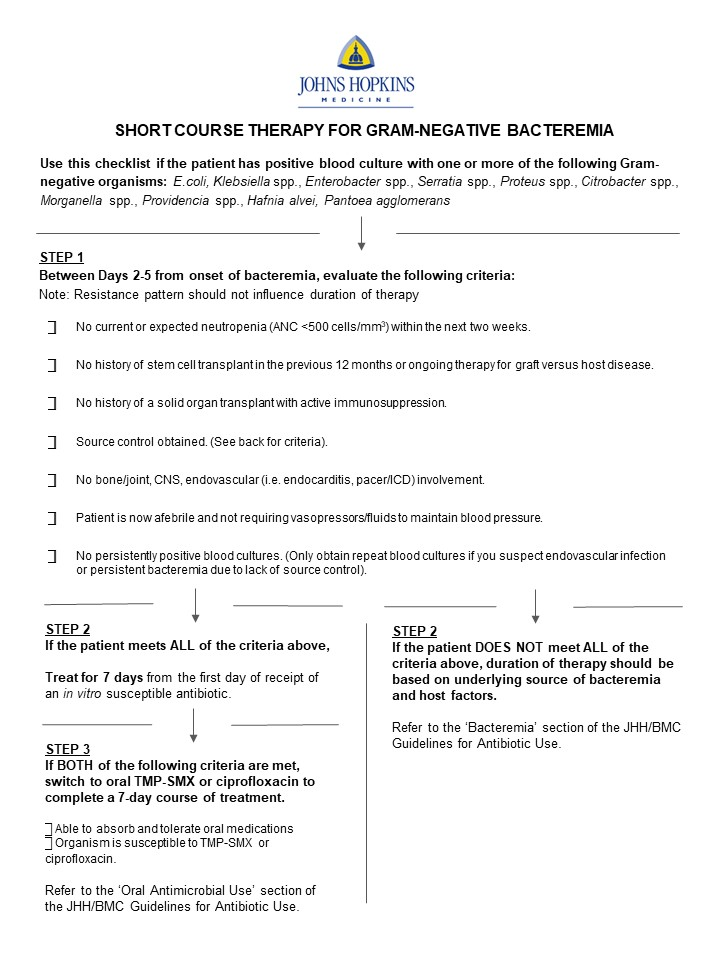 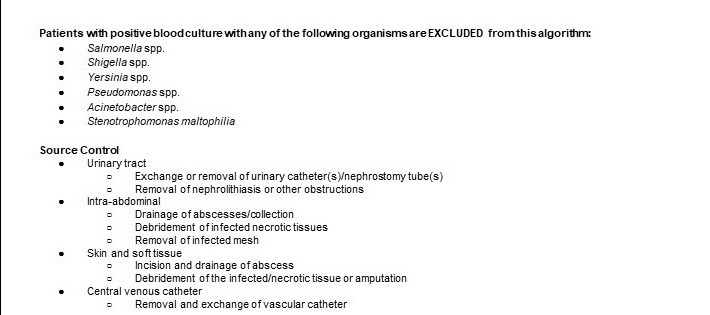 Reasons, No. (%)Baseline (n=48)Intervention(n=73)History of solid organ transplant18 (37.5)18 (24.7)Lack of source control by day 5 9 (18.8)25 (34.2)Current or expected (within 14 days) ANC ≤ 500 cells/µL7 (14.6)15 (20.5)Persistent fever or vasopressor/fluids requirement6 (12.5)7 (9.6)Recent HSCT or active GVHD4 (8.3)4 (5.5)Metastatic infection or hardware3 (6.3)3 (4.1)Persistently positive blood culturesb1 (2.1)1 (1.4)